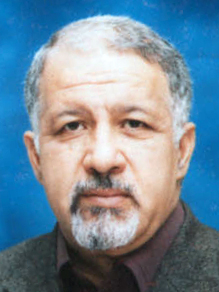 استاد دانشکده مدیریت دولتی و علوم سازمانی- دانشگاه تهرانعباس منوریانمدیریت دولتیتلفن دفتر:  +98 (21)پست الکترونیکی: amonavar@ut.ac.irتحصیلاتکارشناسی,1370,اقتصاد,شیراز
P.H.D,null-yesr-char,خط مشی گذاری عمومی,فلیندرز استرالیا
M.S,1374,مدیریت کسب و کار,آدلاید
زمینههای تخصصیو حرفهایسوابق کاري و فعالیت های اجراییفعالیت های علمیمقالات- بررسی تجارب زیسته منتورها از پدیده بازخورد اثربخش در روابط منتورینگ در شرکت ایران‌خودرو دیزل. حاتمی میدیا, نرگسیان عباس, منوریان عباس (1402)., فصلنامه مدیریت دولتی, 15(4), 720-750.

- چارچوب خط مشی گذاری برای به کارگیری سامانه های هوش مصنوعی در حوزه شهری با استفاده از رویکرد فراترکیب. منوریان عباس, صادقی جواد, پیران نژاد علی (1402)., فصلنامه مدیریت دولتی, 15(3), 312-552.

- ارتقای عملکرد شغلی به وسیله ذهن آگاهی در پرتو خلاقیت، مشارکت خلاقانه و رهبری متواضع. محمدی فاتح عمران, منوریان عباس, نوروزی سعید (1401)., فصلنامه علمی مطالعات منابع انسانی, 12(4), 99-111.

- به کارگیری رویکرد کیفی فراترکیب به منظور ارائه الگوی طراحی آزمایشگاه خط‌مشی. برهانی تهمینه, پورعزت علی اصغر, منوریان عباس (1401)., چشم‌انداز مدیریت دولتی, 13(1).

- طراحی مدل ارائه آموزش‌های مجازی در سازمان تأمین اجتماعی ایران بر اساس تحلیل داده‌ بنیاد. منوریان عباس, پیوسته اکبر, احتشامی دیزجی سید حبیب (1400)., فصلنامه مدیریت دولتی, 13(3).

- تدوین الگوی مناسب نقش گروه‌های فشار در شکل‌دهی خطی‌مشی عمومی‌ ایران. دارآفرین صیدطاهر, عباسپور عباس, منوریان عباس, نرگسیان عباس (1400)., مجلس و راهبرد, 28(107).

- ارائه مدل پاسخگویی عمومی مبتنی بر به‌کارگیری رسانه‌های اجتماعی در دانشگاه‌های دولتی علوم پزشکی و بیمارستان‌ها و مراکز درمانی شهر تهران. گلابدوست علیرضا, منوریان عباس, نرگسیان عباس (1400)., فصلنامه بیمارستان, 20(2).

- توسعه چارچوب خط مشی گذاری در بانکداری الکترونیک. منوریان عباس, دیواندری علی, یعقوبی سعید, سپانلو هادی (1399)., مدیریت فرهنگ سازمانی, 18(3).

- طراحی مدل خط مشی گذاری توسعه انرژیهای تجدید پذیر در ایران. منوریان عباس, وطنخواه مقدم سیروس, شاه حسینی محمدعلی, واعظی سیدکمال, نوراللهی یونس (1399)., فصلنامه سیاستگذاری عمومی, 6(2), 115-134.

- ﻛﺎرﺑﺮد روش ﺷﻨﺎﺳﻲ ﺳﻴﺴﺘﻢ ﻫﺎی ﺳﺎﺧﺘﺎردﻫ ﻧﺮم در ﻲ  ﺑﻪﻣﺴﺌﻠﻪ ﺧﻂ ﻣﺸﻲ ﮔﺬاری ﺑﺎﻧﻜﺪاری اﻟﻜﺘﺮوﻧﻴﻚ. منوریان عباس, دیواندری علی, یعقوبی سمیه, سپانلو هادی (1398)., مدیریت صنعتی دانشگاه تهران, 11(4), 653-674.

- طراحی مدل دولت الکترونیک در چارچوب اخلاقی حکمرانی خوب. قلی پورسوته رحمت اله, منوریان عباس, الهیاری دوین ملیحه (1398)., فصلنامه اخلاق در علوم و فناوری, 14(2), 186.

- شکست در درس آموزی از خط مشی؛ روایت نقادانه تجربه خصوصی سازی در ایران. عظیمی آرین, پورعزت علی اصغر, راغفر حسین, منوریان عباس (1398)., بهبود مدیریت, 13(3).

- طراحی مدل حکمرانی شبکه ای در شهرداری تهران. منوریان عباس, نرگسیان عباس, حقیقت حسینی عاطفه (1398)., اقتصاد و مدیریت شهری, 7(27), 76-85.

- ارائه الگوی خط مشی عمومی به منظور مقابله با پدیده فرار معزها در ایران. منوریان عباس, رضوی مهر نرگس سادات, امیری مجتبی, عسگری ناصر (1398)., فصلنامه سیاستگذاری عمومی, 5(2), 43-57.

- توصیف و تبیین پدیده خط‌مشی‌گذاری بانکداری الکترونیک در ایران با روش نظریه‌پردازی داده‌بنیاد. منوریان عباس, دیواندری علی, یعقوبی علی, سپانلو هادی (1398)., فصلنامه علمی - پژوهشی فرماندهی و کنترل, 2(3).

- شناسایی عوامل پیش¬برنده خط¬مشی¬گذاری شورایی (مورد مطالعه: شورای عالی اداری). رستم لو رضا, نرگسیان عباس, منوریان عباس (1398)., مدیریت سازمانهای دولتی, 7(2).

- شناسایی عوامل بازدارنده خط مشی گذاری شورایی در ایران؛ مورد مطالعه: شورای عالی اداری. رستم لو رضا, نرگسیان عباس, منوریان عباس (1397)., فصلنامه سیاستگذاری عمومی, 4(4), 75-90.

- توصیف و تبیین پدیده خط مشیگذاری بانکداری الکترونیک در ایران با روش نظریه پردازی داده بنیاد. منوریان عباس, یعقوبی سعید, سپانلو هادی, دیواندری علی (1397)., فصلنامه علمی - پژوهشی فرماندهی و کنترل, 2(3).

- شناسایی مولفه های اثرگذار بر افزایش میزان تاب اوری اجتماعی محلات آسیب پذیر و دارای بافت فرسوده در مواجهه با حوادث طبیعی. منوریان عباس, امیری مجتبی, مهری گل سیمین (1397)., مدیریت شهری - نشریه علمی پژوهشی مدیریت شهری و روستایی, دهم(34), 13-24.

- طراحی مدل نوین خط مشی گذاری نظارت بر تجارت فرامرزی با استفاده از نظریه داده بنیاد. بعیدی مفرد نیا علی, منوریان عباس, رهبر فرهاد, پورعزت علی اصغر (1397)., ابتکار و خلاقیت در علوم انسانی, 8(1), 23-56.

- طراحی مدل به کارگیری نخبگان علمی در محیط های دانشگاهی کشور ) مطالعة موردی : اساتید دانشگاه تهران. منوریان عباس, پیوسته اکبر, واعظی سیدکمال, خوش چهره جمالی محمد (1396)., فصلنامه مدیریت دولتی, 9(3), 463 -  488.

- بررسی عوامل مؤثر در تدوین استراتژیهای برندسازی دانشگاههای مبتنی بر آموزش الکترونیکی. منوریان عباس, صفویه جواد, آقاخانی نرگس, رضایی نور جلال (1396)., فصلنامه فناوری آموزش, 11(3), 221-236.

- رابطه سیستم مدیریت منابع انسانی و عملکرد سازمان: نقش میانجی جهت گیری استراتژیک. منوریان عباس, اسکندری هادی, عرفانی نسرین (1396)., فصلنامه علمی مطالعات منابع انسانی, ششم(23), 1-20.

- طراحی و تبیین مدل خط مشی گذاری توسعه خوشه های کسب و کار در ایران. منوریان عباس, عباسی طیبه, سلیمانی غلامرضا, آقا محسنی فشمی علی (1396)., فصلنامه سیاستگذاری عمومی, 3(4), 9-28.

- بررسی عوامل فردی موثر بر قانون شکنی خیرخواهانه. عباسی طیبه, منوریان عباس, خزایی جواد (1395)., مطالعات رفتار سازمانی, 5(4), 75-130.

- شناسایی  و تبیین موانع استقرار سیستم پرداخت مبتنی بر عملکرد در سازمان‌های دولتی. عباسی طیبه, منوریان عباس, رضانژاد توحید (1395)., فصلنامه پژوهش های مدیریت منابع انسانی, 8(3), 109-133.

- Identifying and Explaining the Components of the Accountability of Public Sector Organizations in Islamic Republic of Iran. Monavvarian Abbas,  ناصر عسگری, Nargesian Abbas, Gholami Mehrdad (2016)., International Journal of Humanities and Cultural Studies, 3(2), 1255-1240.

- مدیریت محیط:تحلیل عوامل سازگاری سازمانی با محیط بیرونی. فرهادی راد حمید, میرکمالی سیدمحمد, منوریان عباس (1395)., مدیریت فردا, 15(47), 19-32.

- خط مشی گذاری خوب در قوة مجریه، مدل سازی نقش ظرفیت های سازمانی و زمینة ملی. منوریان عباس, محمدی داریوش, محمدی فاتح اصغر (1395)., فصلنامه مدیریت دولتی, 8(2), 233-254.

- تجزیه‎وتحلیل فرهنگ سازمانی و تعیین همسویی نظام جذب مدیریت منابع انسانی با ارزش‏های مطلوب فرهنگی در شرکت سهامی بیمۀ ایران. منوریان عباس, قلی پور آرین, احمدی حیدر (1393)., فصلنامه مدیریت دولتی, 6(3), 583.

- بررسی عوامل تاثیرگذار بر توسعه تجارت الکترونیک: مطالعه موردی بنگاههای کوچک و متوسط. منوریان عباس, مانیان امیر, موحدی مسعود, اکبری محسن (1393)., Journal of Information Technology Management, 1(6), 145-160.

- Examining and formulating the strategy of HR system in hotel industry of Isfahan Province. Monavvarian Abbas, Keshavarzi Sahar (2014)., World Of Sciences Journal, 2(2), 12-28.

- Investigating the Relation between Spiritual Intelligence and Psychological Empowerment among Nurses of Faghihi Hospital in 2012. Torabi Mohsen, Moghimi Seyed Mohammad, Monavvarian Abbas (2013)., International Journal of Economy, Management and Social Sciences, 2(8), 539-543.

- طراحی مدل خط مشی گذاری به منظور بهبود محیط کسب و کار جمهوری اسلامی ایران. منوریان عباس, ابویی اردکان محمد, کربلایی سید جوادی سید محمد, زندی منش محمدرضا (1392)., فصلنامه مدیریت دولتی, 3(2), 158-173.

- مدل فرآیندی برندسازی شهری برای کلانشهرهای ایران. منوریان عباس, ابویی اردکان محمد, پورموسوی سیدموسی, رحیمیان اشرف (1392)., چشم‌انداز مدیریت دولتی, 4(13), 41-63.

- Developing Social Capital for Facilitating Knowledge Management Practices. Monavvarian Abbas, عسگری ناصر (2013)., management Science Letters, 40(9), 826-844.

- طراحی مدل فرایندی برندسازی شهری برای کلان شهرهای ایران. منوریان عباس, ابویی اردکان محمد,  اشرف رحیمیان (1391)., مطالعات برنامه ریزی سکونتگاه های انسانی, 3(7), 45-97.

- تدوین راهبرد سازمان از طریق یکپارچگی SWOT, BSC و با استفاده از ابزارهای QFD, MBNQA و ارزیابی عملکرد. منوریان عباس, ذوقی خواه ژاله (1391)., فرآیند مدیریت و توسعه, 24(4), 23-57.

- نقش اقدامات مدیریت دانش در توسعه سرمایه های انسانی سازمان (مطالعه موردی: سازمانهای دولتی منتخب استان یزد). منوریان عباس, عسگری ناصر, نامدار حسین (1391)., فصلنامه مدیریت منابع انسانی در صنعت نفت, 3(4), 34-60.

- تبیین خط مشی گذاری توسعه ی صادرات بنگاه های کوچک و متوسط با استفاده از راهبرد نظریه پردازی داده بنیاد. منوریان عباس, مقیمی سیدمحمد, موحدی مسعود, حسین زاده ماشاءا.. (1391)., فصلنامه مدیریت دولتی, 4(3), 122-143.

- Is Tehran a knowledge city. Monavvarian Abbas, Mousakhani Mohammad, Akbari Mahdieh (2012)., Journal of Place Management and Development, 5(2), 158-173.

- سنجش تفکر استراتژیک در مدیران شهرداری تهران. منوریان عباس, آقازاده هاشم, شهامت زاده مینا (1391)., مدیریت بازرگانی, 4(12), 130-146.

- بررسی تاثیر فرهنگ سازمانی بر گرایش کارآفرینی سازمانی در بانک کارافرین. منوریان عباس, احمدی تنکابنی مهدی (1391)., فرآیند مدیریت و توسعه, 25(2), 53-76.

- شناسایی موانع تدوین استراتژی های کارکردی منابع انسانی.  علی اصغری صارم, مقیمی سیدمحمد, منوریان عباس (1391)., مطالعات برنامه ریزی سکونتگاه های انسانی, 3(9), 91-116.

- شناسایی فرهنگ سازمانی در چارچوب ارزشهای رقابتی کوئین و تاثیر آن بر فرایندهای نظام جذب مدیریت منابع انسانی. منوریان عباس, قلی پور آرین, احمدی حیدر, شعبانی اسماعیل (1391)., پژوهشنامه بیمه(فصلنامه صنعت بیمه سابق), 27(1), 25-48.

- ارائه مدلی زیر ساخت انسانی - اجتماعی تقویت کننده اقدامات مدیریت دانش. منوریان عباس, موسی خانی محمد,  پیمان اخوان,  ناصر عسگری (1391)., مطالعات مدیریت کسب و کار هوشمند, 4(10), 159-178.

- An empirical study on the relationship between effective organizational communication and the performance of central office staff. Monavvarian Abbas, Mehdi Asri Golnaz (2012)., management Science Letters, 2(4), 123-147.

- بررسی رابطه سرمایه اجتماعی و میزان آمادگی سازمانی برای استقرار مدیریت دانش (مطالعهی شرکت فولاد ساز ایرانی). ضیائی محمدصادق, منوریان عباس, کاظمی کفرانی ابراهیم (1390)., فصلنامه مدیریت دولتی, 3(8), 179-188.

- تدوین شاخصهای مناسب برای تعیین ساختار هولدینگ بررسی موردی : هولدینگ سرمایه گذاری صبا جهاد. منوریان عباس,  پرویز پارسا,  رزی محمودی (1390)., فرآیند مدیریت و توسعه, 24(3), 6-24.

- توسعه ابعاد ساختاری سازمان در تناسب با رویکرد مدیریت دانش. منوریان عباس, خیراندیش مهدی, عسگری ناصر (1390)., Journal of Information Technology Management, 3(7), 133-150.

- Creating learning university through integration of ANP and SWOT with Fuzzy AHP methodology (Case of University of Tehran). Monavvarian Abbas, Fathi Mohammad Reza (2011)., Journal of American Science, 7(10), 23-35.

- A conceptual model for KM process capabilities and core competencies by SME: The case of Iranian automative industry. Momeni Mansour, Monavvarian Abbas (2011)., European Journal of Social Sciences, 22(4), 35-51.

- Combining ANP with Topsis in selecting knowledge management strategies. Monavvarian Abbas, Fathi Mohammad Reza, Karimi Zarchi Mohammad, Faghih Alireza (2011)., European Journal of Scientific Rsearch, 54(4), 26-42.

- Towards successful knowledge management: people development approach. Monavvarian Abbas, Khamda Zahra (2010)., Business Strategy Series, 11(1), 20-42.

- بررسی تاثیر وفاداری حزبی بر رفتار شهروندی سازمانی در سازمانهای دولتی. قلی پور آرین,  رضا طهماسبی, منوریان عباس (1389)., برنامه ریزی و آمایش فضا (مدرس سابق), 14(2), 147-123.

- Evaluation of technology transfer strategy of petrochemical process. Mohaghar Ali, Monavvarian Abbas,  Hamid Raassed (2010)., JOURNAL OF TECHNOLOGY TRANSFER, 10(---), 1-14.

- People Development Management and Knowledge Management. Monavvarian Abbas,  زهرا خامدا (2010)., Iranian Journal of Research in Educational Systems, 3(3), 17-42.

- اثرات محیط سیاسی بخش دولتی بر رفتار سازمانی کارکنان و مدیران. قلی پور آرین, منوریان عباس,  رضا طهماسبی (1389)., سیاست, 39(4), 191-207.

- بررسی عوامل موثر بر موفقیت برنامه ریزی استراتژیک در شرکت ملی گاز ایران.  سعید قوام پور,  سعیده رسولیان, منوریان عباس, حقیقی محمد (1388)., مدیریت بازرگانی, 1(3), 39-54.

- Do interactions within networks lead to Knowledge Management. Monavvarian Abbas,  Azadeh Amini (2010)., Business Strategy Series, 10(3), 139-155.

- Towards successful knowledge Management : People development approach. Monavvarian Abbas,  Zahra Khamda (2010)., Business Strategy Series, -(---), -.

- Recognizing Critical Success Factors CSF to achieve the strategic goals of SAIPA Press.  Leili Aghaei Meibodi, Monavvarian Abbas (2010)., Business Strategy Series, 11(2), 124-133.

- ارزیابی اثر سیاستهای ارزی صادراتی در توسعه صادرات و ارایه الگوی مناسب. منوریان عباس,  ابراهیم بهادرانی (1386)., فصلنامه برنامه‌ریزی و بودجه, 12(102), -.

- بررسی رابطه بین سرمایه اجتماعی و کارآفرینی درون سازمانی. تسلیمی محمدسعید, منوریان عباس,  مصطفی آشنا (1385)., فرهنگ مدیریت, 14(14), 27-56.

- نقش سرمایه های فکری در بقا یا فنای سازمانها : تحقیقی پیرامون بانک ملت. منوریان عباس, قلی پور آرین,  حمیدرضا یزدانی (1385)., فصلنامه علوم مدیریت ایران, 1(3), 37-64.

- بررسی اثربخشی ادغام سازمانهای اموراداری واستخدامی وبرنامه وبودجه سابق ازدید مدیران وکارشناسان سازمان مدیریت وبرنامه ریزی کشور. منوریان عباس,  محمد محسن اشرف پور (1385)., فصلنامه مطالعات مدیریت, 1(48), 85-55.

- ارزیابی کیفیت خدمات بیمه ای ازدیدگاه مشتریان. منوریان عباس,  سامع امیری (1384)., پژوهشنامه بیمه(فصلنامه صنعت بیمه سابق), 20(2), 5-44.

- analysis of the perceived degree of success of reform efforts;reform agents perceptions. Monavvarian Abbas (2004)., JOURNAL OF MANAGEMENT DEVELOPMENT, 23(6), 579-595.

کنفرانس ها- بررسی میزان نوآوری سازمانی در شرکت سازه گستر سایپا. نجفی پیام, شاه حسینی محمدعلی, منوریان عباس (1398)., دومین کنفرانس بین المللی ترفندهای مدرن مدیریت، حسابداری، اقتصاد و بانکداری با رویکرد رشد کسب و کارها, 27-27 آذر, استانبول, ترکیه.

- بررسی تطبیقی دورکاری و مجازی سازی در کشورهای توسعه یافته و در حال توسعه. منوریان عباس, ناطق تهمینه, مراتی احسان (1390)., دورکاری در نظام اداری: چالشها و راهکارها, 8-9 آبان, تهران, ایران.

- Model designing for Operational planning from strategic planning by use of strategic map and BSC: In an Iranian Company. Monavvarian Abbas, Vahdat Zahra (2011)., EBES 2011 confererence , 1-3 June, İSTANBUL, Turkey.

- عوامل موثربرتوانمندی سازی کارکنان سازمان ومدیریت وبرنامه ریزی. منوریان عباس (1385)., سومین کنفرانس توسعه منابع انسانی, 13-14 آبان, تهران, ایران.

- نقش ICTMدرصنایع دستی وارائه یک مدل تجاری برای آن. منوریان عباس, سلطانی جنابی , تهرانی قنبر (1383)., کنفرانس بین المللی مدیریت فناوری اطلاعات وارتباطات(ICTM)که درروزهای 13-14و15 دی ماه برگزارگردید ارائه شده است . این گواهی جهت تائید ارائه این مقاله صادرشده است ., 13-15 آذر, تهران, ایران.

کتب - رهبری از راه دور. منوریان عباس, اسکندری هادی, بیگلر محمود (1400).

- مدیریت کارکنان دانشی (مدیریت منابع انسانی پیشرفته). منوریان عباس (1399).

- مدیریت تحول در بخش دولتی. منوریان عباس (1396).

- تحلیل خط مشی عمومی. منوریان عباس (1396).

- اجرا و ارزیابی خط مشی ul,ld. منوریان عباس (1394).

- مطالعه خط مشی عمومی. منوریان عباس, گلشن ابراهیم (1394).

- تفکر استراتژیک: مفهوم، عناصر و مدلها. منوریان عباس (1394).

- مدیریت دانش در سازمان. منوریان عباس, عسگری ناصر (1393).

- مدیریت ایده. منوریان عباس, اصغری مژگان, شریعت محمد علی (1393).

- خلق سازمانهای دانش محور. منوریان عباس,  اصغر محمدی فاتح,  فضل الله زارعپور نصیرآبادی (1390).

- سازمان در عصر صنعت با اطلاعات و دانایی. منوریان عباس,  ناصر عسگری (1388).

- اداره امور عمومی و مسایل حکومتی. منوریان عباس,  ناصر عسگری (1388).

- فرهنگ سازمانی: با تاکید بر مدل دنیسون. منوریان عباس,  محمدحسین قربانی,  مسلم شریفی (1387).

- مدیریت هوشمند در اقتصاد دانایی محور. منوریان عباس (1385).

- سنجش تاثیر آموزش. منوریان عباس,  مهین تیشه زن (1384).

- نتایج آموزشهای خود را پایدار کنید: راهنمای عملی برای مهارتهای تدریس. منوریان عباس,  م نیکزاد لاریجانی (1384).

مجلاتپایان نامه ها و رساله ها- ارزیابی موفقیت یا شکست خط مشی های ایران در مواجهه با کووید 19 بر اساس چارچوب مک کونل، محمد غفارپورگلتپه، عباس منوریان، کارشناسی ارشد،  1402/9/27 

- بررسی تجارب زیسته کارکنان از پدیده بازخورد اثربخش در روابط منتورینگ، میدیا حاتمی، عباس منوریان، دکتری،  1402/9/11 

- بررسی کارکرد و چالش ‏های ارتش جمهوری اسلامی ایران در ارتقای ظرفیت خط ‏مشی دولت در مواجهه با کرونا، ساسان هاشمی دره بادامی، عباس منوریان، کارشناسی ارشد،  1402/7/5 

- طراحی مدل ارائه بازخورد عملکرد سازنده به کارکنان دانشی (مطالعه موردی : اعضای هئیت علمی دانشگاه شهید بهشتی )، زهره عرب، عباس منوریان، دکتری،  1402/6/21 

- طراحی مدل عملکرد شرکت ارتباطات سیار ایران با رویکرد سازمان دانش محور بازنگری در مسئله و ضرورت تحقیق، هدیه همای پور، عباس منوریان، دکتری،  1402/3/7 

- ارائه یک الگوی فرایندی خط‌مشی‌گذاری برای به‌کارگیری سامانه‌های هوش مصنوعی در جابجایی شهری شهروندان، جواد صادقی، عباس منوریان، دکتری،  1402/12/5 

- طراحی ازمایشگاه خط مشی عمومی، تهمینه برهانی، عباس منوریان، دکتری،  1401/1/31 

- ارائه مدل پاسخگویی عمومی مبتنی بر بکار گیری رسانه های اجتماعی در  دانشگاه های علوم پزشکی شهر تهران، علیرضا گلاب دوست، عباس منوریان، دکتری،  1401/1/24 

- تعیین عوامل بحرانی موفقیت در اجرای خط‌مشی‌های بهداشتی در برنامه‌های پیشگیری از بیماری های فراگیر(پاندمی)(موضوع مورد مطالعه بیماری کرونا)، زهراسادات سیاهکار، عباس منوریان، کارشناسی ارشد،  1401/12/14 

- عوامل موثر بر خط مشی گذاری توسعه رسانه ملی با قابلیت رقابت و تاب آوری در عرصه بین الملل، محمدرضا مولوی زاده، عباس منوریان، کارشناسی ارشد،  1401/11/23 

- بررسی نقش شهروندان دانشجو در ارتقای پاسخگویی بخش دولتی با نقش تعدیل گری حاکمیت قانون، محمد رضایی حسن ابادی، عباس منوریان، کارشناسی ارشد،  1400/7/12 

- طراحی مدل خط مشی گذاری  توسعه صادرات غیرنفتی در مناطق آزاد (مطالعه موردی منطقه آزاد اروند )، یعقوب پناهی فر، عباس منوریان، دکتری،  1400/6/23 

- تصویر پردازی از حکومت تعالی گرا در پرتو نهج البلاغه امام علی (ع)، فاطمه تابان، عباس منوریان، دکتری،  1399/7/29 

- کاوش نقش گروه های فشار در شکل دهی خط مشی گذاری عمومی، صیدطاهر دارآفرین، عباس منوریان، دکتری،  1399/7/28 

- ارائه مدلی برای یادگیری خط مشی مورد مطالعه خصوصی سازی، آرین عظیمی، عباس منوریان، دکتری،  1399/3/18 

- آینده‌نگاری شرکت گاز استان تهران با رویکرد برنامه‌ریزی سناریو، حامد نصرالهی، عباس منوریان، کارشناسی ارشد،  1399/12/6 

- طراحی مدل خط مشی گذاری نظام چند سطحی بازنشستگی کشور(مورد مطالعه صندوق بازنشستگی کشوری)، رضا کاظمی تکلیمی، عباس منوریان، دکتری،  1399/12/20 

- طراحی مدل حکمرانی شبکه ای در شهرداری تهران، عاطفه حسینی مکارم، عباس منوریان، دکتری،  1398/9/24 

- ارائه الگوی تدوین خطی مشی عمومی به منظور مقابله با پدیده فرار مغزها، نرگس سادات رضوی مهر، عباس منوریان، دکتری،  1398/7/7 

- طراحی مدل اجرای خط مشی سند تحول بنیادین در آموزش و پرورش شهر تهران، ساناز کتابی، عباس منوریان، دکتری،  1398/11/27 

- طراحی مدل دولت الکترونیک در چارچوب حکمرانی خوب، ملیحه الهیاری دوین، عباس منوریان، دکتری،  1398/11/26 

- مطالعه تطبیقی شیوه های اداره انواع مدرسه بیمارستان در کشورهای منتخب برای ترازبابی تجارب برتر و ارائه الگوی برای ایران (مورد مطالعه: ایالات متحده آمریکا، انگلستان، استرالیا و فنلاند)، فاطمه عبدالعلی، عباس منوریان، کارشناسی ارشد،  1398/11/26 

- طراحی مدل حکمرانی خوب در شهرداری تهران، علی امینی شاد، عباس منوریان، دکتری،  1398/11/19 

- طراحی مدل خط مشی گذاری به منظور نگهداشت پزشکان در مناطق کمتر توسعه یافته کشور با رویکرد انگیزشی، روشنک خواجه امیرلوانویق، عباس منوریان، دکتری،  1397/7/7 

- طراحی الگوی اجرای موفق خط مشی عمومی ، پیمان کریمی، عباس منوریان، دکتری،  1397/7/10 

- شناسایی عوامل پیش برنده و بازدارنده خط مشی گذاری شورائی (مطالعه موردی  شورای عالی اداری)، رضا رستم لو، عباس منوریان، کارشناسی ارشد،  1397/7/1 

- ارائه مدل برنامه ریزی ریاضی چند هدفه جهت مدیریت پسماند شهر تهران با رویکرد بازیافت محصولات، پویان کریمی، عباس منوریان، کارشناسی ارشد،  1397/6/31 

- طراحی مدل خط مشی گذاری توسعه انرژی های تجدیدپذیر در ایران، سیروس وطن خواه مقدم، عباس منوریان، دکتری،  1397/6/31 

- بررسی اثر هوش هیجانی مدیران بر میزان  بهره وری آنان با تاکید بر نقش میانجی رضایت شغلی، سروش کرمانی، عباس منوریان، کارشناسی ارشد،  1397/6/27 

- بررسی رابطه بین تفکر استراتژیک و هوش سازمانی در اتحادیه تولید و صادرکنندگان زعفران استان خراسان ، ابراهیم ملایی، عباس منوریان، کارشناسی ارشد،  1397/6/27 

- ارائه الگوی مناسب برای برنامه های کاربردی تحرک هوشمند(به عنوان یکی ازمولفه های شهرهوشمند)درشهر های ایران، رویا باقری مرقی، عباس منوریان، کارشناسی ارشد،  1397/6/25 

- اثرات استراتژی رقابتی و نوآوری باز در بهبود عملکرد شرکت ها ( مورد مطالعه شرکت ایران خودرو )، اسما حبیبی، عباس منوریان، کارشناسی ارشد،  1397/3/30 

- نگاشت توانمندی های استراتژیک شکل دهنده ی مزیت رقابتی بر اساس رویکرد توانمندی های پویا: مورد مطالعه اپراتورهای تلفن همراه در ایران، محمدامین شهریوری، عباس منوریان، کارشناسی ارشد،  1397/3/30 

- تعیین عوامل بحرانی مدیریت برای استقرار شهر هوشمند (مورد مطالعه  شهر تهران )، الناز عزیزی گرمی، عباس منوریان، کارشناسی ارشد،  1397/2/23 

- بررسی نقش آموزش ومشارکت شهروندان دررویکردجامعه محورمدیریت بحران، بهار قدیری نژاد، عباس منوریان، کارشناسی ارشد،  1397/11/16 

- بررسی تأثیر هوش استراتژیک مدیران بر تصمیم گیری سازمانی، فایزه شلالوند، عباس منوریان، کارشناسی ارشد،  1396/7/5 

- آسیب شناسی ساختار سازمانی شهرداری تهران جهت استقرار فناوری اطلاعات (مطالعه موردی شهرداری تهران)، جواد صادقی، عباس منوریان، کارشناسی ارشد،  1396/7/2 

- بررسی تاثیرات بازاریابی رسانه های اجتماعی برندهای لوکس بر ارزش درک شده و رفتار مصرف کنندگان ( مطالعه موردی چرم مشهد )، مهدی جوادی نژاد، عباس منوریان، کارشناسی ارشد،  1396/7/11 

- بررسی تأثیر یکپارچه سازی استراتژی‌های مدیریت دانش بر عملکرد سازمانی در شرکت ایران ترانسفو، محمدرضا مینایی، عباس منوریان، کارشناسی ارشد،  1396/6/29 

- شناسایی عوامل موثر در تحقق برند شهر فرهنگ و اخلاق مطالعه موردی شهر تهران، حامد حاجی، عباس منوریان، کارشناسی ارشد،  1396/6/29 

- بررسی و رتبه بندی عوامل مؤثر بر توسعه صادرات محصولات غذایی از منطقه آزاد ماکو، لیلا جوادزاده، عباس منوریان، کارشناسی ارشد،  1396/6/26 

- طراحی مدل به کارگیری نخبگان علمی در محیط های دانشگاهی کشور، اکبر پیوسته، عباس منوریان، دکتری،  1396/6/22 

- طراحی و تبیین الگوی یادگیری سازمانی در کارکنان شرکت ملی صنایع پتروشیمی کشور، اسماعیل عمران زاده، عباس منوریان، دکتری،  1396/6/22 

- بررسی تاثیر بازارگرایی بر توسعه محصولات جدید صنعتی با توجه به نقش واسطه مدیریت برند ، قابلیتهای آمیخته بازاریابی و مدیریت روابط با مشتریان ( مورد مطالعه : صنایع غذایی در شهر تهران)، آذین جعفرزایی، عباس منوریان، کارشناسی ارشد،  1396/6/19 

- ارائه مدل پاسخگویی در سازمان های دولتی ج.ا. ایران، مهرداد غلامی، عباس منوریان، دکتری،  1396/2/18 

- ارائه الگویی جهت انتخاب استراتژی های میانجیگری در خط مشی گذاری عمومی متناسب با ماهیت شکست های خط مشی، مصطفی زمانیان، عباس منوریان، دکتری،  1396/11/30 

- طراحی و تبیین مدل خط مشی گذاری توسعه خوشه های کسب و کار در ایران، علی اقامحسنی فشمی، عباس منوریان، دکتری،  1396/11/28 

- شناسایی و اولویت بندی موانع تحقق بازاریابی سبز در صنعت بیمه یا استفاده از روش تحلیل عاملی، حبـیب فرج پورتبریزی، عباس منوریان، کارشناسی ارشد،  1396/11/25 

- ارزیابی عملکرد سازمان اوقاف و امور خیریه با رویکرد کارت امتیازی متوازن، حسین آب نیکی، عباس منوریان، کارشناسی ارشد،  1396/11/14 

- سنجش وارزیابی عملکرد بانک مسکن مبتنی بر مدل BSC از منظر مشتریان (مطالعه موردی شعب مدیریت منطقه مرکز تهران )، سوران بیدار، عباس منوریان، کارشناسی ارشد،  1395/8/29 

- تحلیل کارکردهای رسانه های جمعی درفرآیندخط مشی گذاری ایران، سیده مژگان صمدی، عباس منوریان، کارشناسی ارشد،  1395/7/3 

- شناسایی شاخص های ارزشیابی عملکردسازمان بهزیستی استان تهران درخصوص کودکان خیابانی درسال93 ، شادی میررییسی، عباس منوریان، کارشناسی ارشد،  1395/7/11 

- تبیین عوامل کلیدی موفقیت در همکاری های استراتژیک در بخش پایین دستی صنعت نفت و گاز ایران : کاربردی از مطالعه چند موردی، صبورا فاضلی، عباس منوریان، کارشناسی ارشد،  1395/6/31 

- تدوین و رتبه بندی استراتژی های شرکت مهران با استفاده از مدل swot، حمیدرضا نجفی، عباس منوریان، کارشناسی ارشد،  1395/4/8 

- مطالعه رابطه احساس حاصل از نام برند در پاسخ مصرف کننده نسبت به نام برند (مورد مطالعه: شرکت تولیدکننده محصولات لبنی و فراورده های گوشتی کاله، مریم محمدی، عباس منوریان، کارشناسی ارشد،  1395/4/8 

- تعیین و اولویت بندی عوامل چابکی سازمانی در شرکت مهندسین نیکا رایان پویا، فرشید دادرس جوان، عباس منوریان، کارشناسی ارشد،  1395/4/26 

- ارزیابی عوامل مؤثر بر رفتار خرید ناگهانی مصرف کنندگان با استفاده از مدل کیم در فروشگاه هایپرمی، پیمان حسام فر، عباس منوریان، کارشناسی ارشد،  1395/4/15 

- بررسی میزان تاثیر رضایت کاربران از سیستم اطلاعات مدیریت(MIS) بر موفقیت آن در شرکت صاف فیلم نوین آذربایجان با استفاده از مدل دلون و مکلین، بیژن نجارزاده، عباس منوریان، کارشناسی ارشد،  1395/4/14 

- بررسی تاثیر مسئوولیت پذیری شرکت ها بر عملکرد برند با نقش میانجی ارزش ویژه برند، هانیه کارگر، عباس منوریان، کارشناسی ارشد،  1395/4/14 

- شناسایی و اولویت‌بندی موانع پیاده‌سازی استراتژی‌های تجهیز منابع در بنگاه‌های مالی و اقتصادی با رویکرد نظریه محدودیت‌ها (مطالعه موردی بانک کشاورزی)، زهرا جغتین علی بازی، عباس منوریان، کارشناسی ارشد،  1395/3/8 

- 150291252، مهرداد پاکزاد، عباس منوریان، کارشناسی ارشد،  1395/3/17 

- شناسایی و بررسی اهمیت عوامل موثر بر کسب مزیت رقابتی موسسات ارائه دهنده خدمات فریحی - ورزشی ( درشمال تهران ) از دیدگاه مشتریان، ملیکا توسل باقری، عباس منوریان، کارشناسی ارشد،  1395/11/9 

- بررسی تأثیر هوشمندی سازمانی بر عملکرد سازمانی در اداره کل ورزش آذربایجان شرقی، صمد صور، عباس منوریان، کارشناسی ارشد،  1395/11/30 

- بررسی پیامدهای قانون شکنی خیرخواهانه مدیران درسازمانهای دولتی، رکسانا شب بو، عباس منوریان، کارشناسی ارشد،  1395/11/26 

- بررسی تاثیر عناصر آمیخته بازاریابی خدمات (7ps) در میزان رضایت مندی مشتریان مجتمع تجاری، تفریحی و خدماتی لاله پارک تبریز، سیدمحمد کریم زاده، عباس منوریان، کارشناسی ارشد،  1395/11/24 

- شناسایی عوامل موثر مکانی در جانمایی مناسب شعب بانک و تهیه نقشه پتانسیل شهر تهران با رویکرد استراتژی توسعه بازار، پیمان حامیان، عباس منوریان، کارشناسی ارشد،  1395/11/11 

- طراحی و تبیین مدل خط مشی گذاری در حوزه مبارزه با فساد اداری در افغانستان، خدیجه مختارزاده، عباس منوریان، دکتری،  1394/8/18 

- بررسی تاثیر استراتژیهای جبرانی خدمت بر وفاداری به نام تجاری با مطالعه نقش میانجی کیفیت ادراک شده ، مهدی شکرزاده، عباس منوریان، کارشناسی ارشد،  1394/7/4 

- شناسایی و رتبه بندی عوامل حیاتی موفقیت توسعه بازار بین المللی شرکت های کوچک و متوسط (مورد مطالعه:شرکتهای کوچک و متوسط شهرک صنعتی پرند تولیدان)، رهام فرج زاده شاکر، عباس منوریان، کارشناسی ارشد،  1394/7/1 

- بررسی نقش اقدامات مدیریت دانش در توسعه خلاقیت در شرکت امتداد پارسه، سید حسینعلی سجادی، عباس منوریان، کارشناسی ارشد،  1394/6/30 

- بررسی ارتباط میان هوش سازمانی و تفکر استراتژیک مدیران در سازمان تأمین اجتماعی، حمیرا حسین زاده، عباس منوریان، کارشناسی ارشد،  1394/6/29 

- بررسی وتبیین عوامل سازمانی موثربرقانون شکنی خیرخواهانه درسازمانهای دولتی، آیدا هنرمندی چوکامی، عباس منوریان، کارشناسی ارشد،  1394/6/29 

- بررسی و مقایسه تاثیر کیفیت زندگی کاری بر تعهد سازمانی مدیران در اداره کل تعاون،کار و رفاه اجتماعی استان تهران (سازمان دولتی) و سازمان  تامین اجتماعی استان تهران(نهاد عمومی غیر دولتی)، سعید دهقان، عباس منوریان، کارشناسی ارشد،  1394/6/25 

- بررسی نقش عوامل استرس بر عملکرد کارکنان بانک، فربد فرد، عباس منوریان، کارشناسی ارشد،  1394/6/25 

- بررسی رابطه بین عدالت سازمانی و رفتار شهروندی سازمانی در بین کارکنان شرکت آب و فاضلاب استان البرز، سعید ذوالقدر، عباس منوریان، کارشناسی ارشد،  1394/6/25 

- بررسی رابطه جو سازمانی و نوآوری (مطالعه موردی: معاونت درمان دانشگاه علوم پزشکی تهران)، مائده خبازورتاقانی، عباس منوریان، کارشناسی ارشد،  1394/6/25 

- بررسی رابطه بین نوآوری با یادگیری سازمانی در شرکت تولیدی پایا، پریسا هزاوه، عباس منوریان، کارشناسی ارشد،  1394/6/24 

- شناسایی و اولویت بندی عوامل درون سازمانی اثرگذار بر توسعه بازاریابی الکترونیکی شرکت های تولید کننده کالاهای الکترونیکی، ایمان امامی جعفری، عباس منوریان، کارشناسی ارشد،  1394/6/24 

- بررسی و رتبه بندی شایستگی های موردنیاز کارکنان حوزه بین الملل شرکت های بین المللی برای پیشبرد استراتزی توسعه بازار بین المللی (مورد مطالعه: شرکت کیسون)، گل نوش طوطیان، عباس منوریان، کارشناسی ارشد،  1394/4/8 

- بررسی هوش هیجانی و رابطه آن با اثربخشی سازمانی در هزاره سوم، سپیده ذاکری، عباس منوریان، کارشناسی ارشد،  1394/4/8 

- تاثیرات سرمایه اجتماعی در زمینه تعهد و عملکرد کارکنان (مطالعه موردی: شرکت آب و فاضلاب استان البرز)، لیلا متقی، عباس منوریان، کارشناسی ارشد،  1394/4/16 

- بررسی رابطه میان عملکرد بازاریابی و مزیت رقابتی در بانکهای تجاری تهران، زیبا خلج امیرحسینی، عباس منوریان، کارشناسی ارشد،  1394/4/16 

- ارائه مدل تصمیم گیری راهبردی برای انتخاب تامین کنندگان در سازمانهای پروژه محور-مورد مطالعه :شرکت صانیر ، اعظم خسروی اسب راهانی، عباس منوریان، کارشناسی ارشد،  1394/2/23 

- بررسی عوامل فردی موثربرقانون شکنی خیرخواهانه درمحیط کار، جواد خزایی، عباس منوریان، کارشناسی ارشد،  1394/12/11 

- شناسایی و رتبه بندی شاخص ها و عوامل تفکر استراتژیک در شرکت مواد غذایی مژده، آرش کریمی، عباس منوریان، کارشناسی ارشد،  1394/11/27 

- بررسی نقش هوشمندی استراتژیک سازمانی درارتقای عملکردسازمانی، علی پورگنجی، عباس منوریان، کارشناسی ارشد،  1394/11/26 

- ارزیابی فرآیندهاونتایج منابع انسانی شرکت اندیش پارس براساس استاندارد34000منابع انسانی، پریسا حاتمی کیان، عباس منوریان، کارشناسی ارشد،  1394/11/25 

- بررسی تأثیر کیفیت خدمات در قصد خرید مجدد خدمات ارزش افزوده دیتـا، مورد مطالعه مخابرات استان البرز، حمید قنبریان علویجه، عباس منوریان، کارشناسی ارشد،  1394/11/20 

- تاثیر اقدامات همکارانه مدیریت دانش مدیران استراتژیک بر عملکرد زنجیره تامین صنعت نفت .، مهدی عباس طاهر، عباس منوریان، کارشناسی ارشد،  1394/11/20 

- شناسایی و رتبه بندی موانع پیاده سازی استراتژی های صادرات در منطقه آزاد ارس، امیرعباس بابایی اقدم علمداری، عباس منوریان، کارشناسی ارشد،  1394/11/17 

- بررسی تأثیر سازگاری راهبردهای مدیریت دانش و راهبردهای تکنولوژی بر عملکرد شعب بانک گردشگری مستقر در شهر تهران، پروانه تقوی زنوز، عباس منوریان، کارشناسی ارشد،  1394/11/17 

- نقش تسهیم دانش ضمنی در توانمندسازی روان شناختی کارکنان (مورد مطالعه: کارکنان مدیریت بازرگانی شرکت مجتمع گاز پارس جنوبی)، لیلا حاجیلویی، عباس منوریان، کارشناسی ارشد،  1393/6/31 

- بررسی چالش ها و موانع مستندسازی دانش فنی کارکنان کارخانه کاشی یزد، محمد رضا صنعتی، عباس منوریان، کارشناسی ارشد،  1393/6/29 

- بررسی رابطه بین سرمایه فکری و کارآفرینی سازمانی در شرکت توسعه معادن و صنایع معدلی خاورمیانه-میدکو، علی اصغر زارع هرفته، عباس منوریان، کارشناسی ارشد،  1393/6/29 

- بررسی نقش میانجی کیفت ادراک شده در تاثیر استراتژی بازار یابی داخلی بر ارزش ویژه نام و نشان تجاری شرکت (مورد مطالعه:شرکت همراه)، مهتاب دادرسان، عباس منوریان، کارشناسی ارشد،  1393/11/29 

- شناسایی واولویت بندی عوامل بحرانی موفقیت دربرنامه ریزی استراتژیک منابع انسانی دربیمارستان ابن سینا، کیوان اسماعیلی ترکان پوری، عباس منوریان، کارشناسی ارشد،  1393/11/28 

- موانع استقرارسیستم پرداخت مبتنی برعملکرددرسیستم دولتی، توحید رضانژاد، عباس منوریان، کارشناسی ارشد،  1393/11/27 

- بررسی تاثیر ارزش ویژه نام تجاری بر واکنش مشتری، عادل روستایی حسین آبادی، عباس منوریان، کارشناسی ارشد،  1393/11/25 

- بررسی اثر بازار یابی داخلی بروفاداری مشتری و نقش میان جی کیفیت ادراک شده (مورد مطالعه بانک ملت)، فرناز سادات میرفیضی، عباس منوریان، کارشناسی ارشد،  1393/11/25 

- شناسایی و بررسی عوامل موثر بر موفقیت در پیاده سازی مدیریت دانش در بانک پارسیان، سیده زهرا ساعی، عباس منوریان، کارشناسی ارشد،  1393/11/15 

- بررسی تاثیر روانشناسی محیط کار بر فرایندهای پویای روانشناختی کارکنان، مژده فیروزی، عباس منوریان، کارشناسی ارشد،  1393/11/1 

- شناسایی و اولویت¬بندی عوامل تأثیرگذار بر مشارکت شهروندان در ایجاد شهر دانش¬بنیان (مطالعه موردی: شهر تهران)، میلاد آرامی، عباس منوریان، کارشناسی ارشد،  1392/6/25 

- بررسی اثربخشی نظام جانشین پروری درشرکت های توزیع برق مطالعه موردی درشرکت توزیع برق شیراز، سپیده صفری عابدآبادی، عباس منوریان، کارشناسی ارشد،  1392/12/18 

- امکان سنجی واگذاری شرکت پست به بخش خصوصی (مطالعه موردی ادارات  پست مناطق 11، 13، 14 تهران)، پرستو جوهر، عباس منوریان، کارشناسی ارشد،  1392/11/29 

- بررسی تاثیر ارائه خدمات  الکترونیکی بر اعتماد عمومی در سازمان های دولتی (مورد مطالعه بانک صنعت و معدن)، فریبا محمد علی پوریزدی، عباس منوریان، کارشناسی ارشد،  1392/11/29 

- ارزیابی عملکرد مدیران منطقه 2 آموزش و پرورش شهر تهران(با استفاده از رویکرد باخور 360درجه)، کیومرث مظهر، عباس منوریان، کارشناسی ارشد،  1392/11/14 

- شناسایی و اولویت بندی عوامل بحرانی موفقیت در پیاده سازی برنامه های تحول در سازمانهای دولتی (مورد مطالعه: ستاد وزارت کار، رفاه و امور اجتماعی)، معصومه کریمی، عباس منوریان، کارشناسی ارشد،  1392/10/25 

- نقش گروه های ذی نفوذ در خط مشی گذاری عمومی(مطالعه موردی: انجمن جامعه شناسان ایران)، نرگس سادات رضوی مهر، عباس منوریان، کارشناسی ارشد،  1392/10/25 

- بررسی میزان تأثیر فرهنگ سازمانی بر چرخه دانایی بر اساس مدل فرهنگی دنیسون (مورد کاوی بانک ملی)، ندا پردار، عباس منوریان، کارشناسی ارشد،  1391/9/18 

-  شناسایی و اولویت¬بندی عوامل حیاتی موفقیت در اجرای مدیریت توانمند¬سازی کارکنان (مورد مطالعه: شهرداری تهران)، مصطفی حسان، عباس منوریان، کارشناسی ارشد،  1391/7/9 

- طراحی مدل فرایندی برندسازی شهری برای کلانشهرهای ایران، اشرف رحیمیان، عباس منوریان، دکتری،  1391/7/8 

- طراحی الگوی خط مشی گذاری توسعه صادرات بنگاه های کوچک و متوسط کشور، ماشااله حسین زاده سادیانی، عباس منوریان، دکتری،  1391/6/29 

- بررسی ارتباط بین هوش معنوی و توانمند سازی روانشناختی در پرستاران بیمارستان شهید دکتر فقیهی شیراز، محسن ترابی، عباس منوریان، کارشناسی ارشد،  1391/6/28 

- بررسی رابطه بین اعتماد متقابل کارکنان و مدیران و تسهیم دانش در سازمان جهاد کشاورزی استان قم، محمد حضوری، عباس منوریان، کارشناسی ارشد،  1391/6/26 

- بررسی رابطه بین نوآوری ( در خدمات فرآیند خدمت رسانی و فرهنگ نو آوری) یادگیری سازمانی در بانک کشاورزی، نسرین عرفانی، عباس منوریان، کارشناسی ارشد،  1391/6/21 

- بررسی ارتباط بین عوامل شخصیتی و هوش فرهنگی در شرکت تامین تله کام، مروارید فلاح سهی، عباس منوریان، کارشناسی ارشد،  1391/5/17 

- تدوین استراتژی توسعه منابع انسانی برای مرکز آموزش عالی امام خمینی با استفاده از روش  SWOT ، احمدرضا خلیلی، عباس منوریان، کارشناسی ارشد،  1391/12/21 

- بررسی ارتباط فرسودگی شغلی وتعهدسازمانی موردکاوی بانک ملی ایران، حسام توکلی خالدی، عباس منوریان، کارشناسی ارشد،  1391/11/29 

- شناسایی واولویت بندی موانع استقراروپیاده سازی نظام ارزیابی عملکرد360درجه درسازمان صنایع دریایی، علیرضا اسدزاده، عباس منوریان، کارشناسی ارشد،  1391/11/28 

- بررسی رابطه شادی و نشاط کارکنان با بهره وری نیروی انسانی در پرستاران مرکز آموزشی، پزشکی و درمانی کودکان مفید دانشگاه علوم پزشکی شهید بهشتی ، سیدعلیرضا موسوی محسنی، عباس منوریان، کارشناسی ارشد،  1391/11/2 

- ارائه مدلی از تاثیر عوامل انسانی - اجتماعی بر ارتقای اثربخشی سیستم مدیریت دانش در شرکت پالایش و پخش فراورده های نفتی ایران، ناصر عسگری، عباس منوریان، دکتری،  1390/8/11 

- طراحی مدل کوانتومی برای سازگاری درونی دانشگاه با محیط بیرونی، حمید فرهادی راد، عباس منوریان، دکتری،  1390/7/23 

- بررسی تاثیر مواد مربتط با نیروی انسانی قانون مدیریت خدمات کشوری بر انگیزه کارکنان از نظر پرسنل معاونت توسعه وزارت بهداشت درمان و آموزش پزشکی، حسین شفقت لنبر، عباس منوریان، کارشناسی ارشد،  1390/7/13 

- تجزیه و تحلیل فرهنگ سازمانی و تعیین همسویی نظام جذب مدیریت منابع انسانی با ارزش های مطلوب فرهنگی در شرکت سهامی بیمه ایران، حیدر احمدی، عباس منوریان، کارشناسی ارشد،  1390/6/29 

- طراحی الگوی سیاستگذاری دولت در توسعه فناوری اطلاعات و  نوآوریهای  اطلاعات در شرکتهای کوجک و متوسط ، محسن اکبری، عباس منوریان، دکتری،  1390/6/29 

- تدوین الگوی اندازه گیری سرمایه فکری دانشگاه فردوس، وجیهه ظهور پرونده، عباس منوریان، دکتری،  1390/6/23 

- تاثیر چرخه مدیریت دانش در کسب شایستگی محوریدر شرکت ایران خودرو، اسماعیل شعبانی، عباس منوریان، کارشناسی ارشد،  1390/5/3 

- سنجش تفکر استراتژیک در مدیران شهرداری تهران، مینا شهامت نژاد، عباس منوریان، کارشناسی ارشد،  1390/4/22 

- شناسایی و مقایسه موانع رفتار کارآفرینی سازمانی در سازمان¬های دولتی و غیردولتی مورد کاوی ، مریم رجبی، عباس منوریان، کارشناسی ارشد،  1390/12/22 

- ارزیابی آمادگی الکترونیکی شهروندان تهرانی جهت استقرار شهر الکترونیک ، ظاهره علی اصفهانی، عباس منوریان، کارشناسی ارشد،  1390/12/21 

- بررسی و شناسایی عوامل موثر بر اثربخشی نظام پیشنهادها در گروه صنعتی برنز، مائده صفری محمدی، عباس منوریان، کارشناسی ارشد،  1390/11/29 

- بررسی رابطه بین ابعاد استراتژیک تکنولوژیک و فرهنگی مدیریت دانش سازمانی و ویژگی های هفتگانه سازمان یادگیرنده در شهرداری منطقه 16 تهران، وحید روخ دوست، عباس منوریان، کارشناسی ارشد،  1390/10/5 

- تحلیل بازار انرژی ایران و شناسایی عوامل بحرانی موفقیت شرکت ناردیس طرحهای، هومن بزرگی چم، عباس منوریان، کارشناسی ارشد،  1389/7/15 

-  مطالعه و تحلیل استراتژیک  با رویکرد SWOT  برای شرکت مدیریت شبکه، هما پیرهادی، عباس منوریان، کارشناسی ارشد،  1389/7/15 

- ارائه مدل عوامل مؤثر برنیت رفتاری استفاده کارجویان از پورتال کارمندیابی الکترونیک، کیا حاجی ابوتراب کاشی، عباس منوریان، کارشناسی ارشد،  1389/5/25 

- تجزیه و تحلیل نیرهای رقابتی صنعت و تعیین میزان اهمیت و الویت بندی آنها در صنایع کوچک لوله و اتصالات پلیمری تهران، رسول اعرابی، عباس منوریان، کارشناسی ارشد،  1388/7/15 

- بررسی عوامل موثر برفرآیند استقرار مدیریت دانش در بانک صنعت و معدن ایران، امید محمد رحیم نیا، عباس منوریان، کارشناسی ارشد،  1388/7/15 

- شناسایی عوامل درون سازمانی موثر در توسعه بازاریابی الکترونیکی در صنایع دارویی بهداشتی ایران، تینا عدالت جاوید، عباس منوریان، کارشناسی ارشد،  1388/7/15 

- بررسی میزان همسویی فرهنگ سازمانی با سند راهبردی سازمان (مطالعه موردی در شرکت برق منطقه ای فارس، مسرور شمس، عباس منوریان، کارشناسی ارشد،  1388/7/15 

-  بررسی اثر بخشی شرکتهای مشاوره مدیریت در ایران بر اساس مدل سلسله مراتب  اهداف مشاوره آرتور ترنر، اعظم سلطانی، عباس منوریان، کارشناسی ارشد،  1388/7/15 

- شناخت و بررسی عوامل موثر بر بهره وری کارکنان مرکز بهداشت و درمان دانشگاه تهران، لیلا انصاری، عباس منوریان، کارشناسی ارشد،  1388/6/31 

- بررسی ساختار موجود در هولدینگ سرمایه گذاری صبا جهاد و ارائه ساختار مناسب، رزی محمودی، عباس منوریان، کارشناسی ارشد،  1388/4/24 

- بررسی اثرات شهروندی سازمانی بر بهره وری در دفتر اداری سازمان صدا و سیمای جمهوری اسلامی ایران در سال 1388، فهیمه نصیری، عباس منوریان، کارشناسی ارشد،  1388/12/15 

- شناسایی و رتبه بندی مشکلات و موانع صادرات لوازم خانگی (یخچال - فریزر و یخچال فریزر) به بازار منطقه بر مبنای مدل الماس رقابت ملی پورتر (مطالعه موردی: یخچال - فریزر و یخچال فریزر گروه صنعتی  امرسان)، عزت اله عابدی، عباس منوریان، کارشناسی ارشد،  1387/12/15 

- مطالعه تطبیقی شاخص های مدیریت توسعه ژایدار شهری در مناطق 22گانه شهرداری تهران، فاطمه حسن زاده مقیمی، عباس منوریان، کارشناسی ارشد،  1386/12/15 

